
Szárliget  Zuppa  Szár  Macskabükk  Körtvélyespuszta  Körtvélyesi-kilátó  Mária-szakadék  Csákányospuszta  Birkacsárda  Szárliget  Somlyó, kh.  Tornyópuszta  Koldusszállás  Pusztatemplom  Baj  Tata  Öreg-tó kör  Tata  Baj  Pusztatemplom  Koldusszállás  Tornyópuszta Somlyó, kh.  Szárliget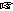  Szárliget, Faluház. Szent István tér 1. (István utca 49.)
 6:00-8:00 óra  4000 Ft  108,04 km  2423 m  26 óra  210,5  A132/23  144,4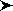 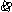 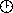 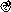 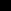 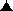 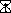 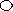 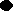 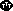 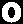 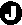 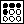 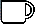 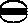 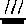 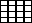 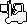 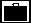 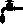 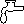 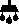 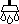 Rajt saját idő terhére 10 óráig.
Depózás Tatára.
Az erdészet kérése a hosszú távok résztvevőihez: „a balesetek elkerülése végett, sötétedés után láthatósági mellényben, elemlámpával közlekedjenek, s kérjük, ezen időszakban senki se térjen le az utakról!”
Kedvezményes előnevezés március 3-ig: 3000 Ft.
Szárliget  Zuppa  Szár  Macskabükk  Körtvélyespuszta  Körtvélyesi-kilátó  Mária-szakadék  Csákányospuszta  Birkacsárda  Szárliget  Somlyó, kh.  Tornyópuszta  Koldusszállás  Pusztatemplom  Baj  Tata  Öreg-tó kör  Tata Szárliget, Faluház. Szent István tér 1. (István utca 49.)
 Tata, Est Mozi (Ady Endre út 21.)
 6:00-8:00 óra  3000 Ft  69,97 km  1444 m  16 óra  133,8  A84/15  91,6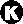 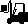 Rajt saját idő terhére 10 óráig.
Csomagszállítás Tatára.
Kedvezményes előnevezés március 3-ig: 2500 Ft.
Szárliget  Somlyó, kh.  Tornyópuszta  Koldusszállás  Pusztatemplom  Baj  Tata  Öreg-tó kör  Tata Szárliget, Faluház. Szent István tér 1. (István utca 49.)
 Tata, Est Mozi (Ady Endre út 21.)
 7:00-10:00 óra  2700 Ft  45,71 km  894 m  11 óra  86,4  B54/10,5  59,1Csomagszállítás Tatára.
Kedvezményes előnevezés március 3-ig: 2200 Ft.
Szárliget  Somlyó, kh.  Tornyópuszta  Koldusszállás  Pusztatemplom  Baj  Tata Szárliget, Faluház. Szent István tér 1. (István utca 49.)
 Tata, Est Mozi (Ady Endre út 21.)
 7:00-10:00 óra  2700 Ft  38,12 km  877 m  9 óra  74,7  C46/9,5  51,3Csomagszállítás Tatára.
Kedvezményes előnevezés március 3-ig: 2200 Ft.
Szárliget  Zuppa  Szár  Macskabükk  Körtvélyespuszta  Körtvélyesi-kilátó  Mária-szakadék  Csákányospuszta  Birkacsárda  Szárliget Szárliget, Faluház. Szent István tér 1. (István utca 49.)
 8:00-10:00 óra  2500 Ft  24,26 km  550 m  6 óra  47,4  D29/6,5  32,5Térkép: http://funiq.hu/3700-iszkiri-25 Kedvezményes előnevezés március 3-ig: 2000 Ft.
Szárliget  Zuppa  Nagyegyháza  Szárliget Szárliget, Faluház. Szent István tér 1. (István utca 49.)
 8:00-10:00 óra  1500 Ft  7,71 km  177 m  3 óra  10,4Kedvezményes előnevezés március 3-ig: 1200 Ft.

Minden távhoz:
TTT, MTSZ, TFSZ, MSTSZ és Bakancsos Szurikáta T.E. tagoknak, Cartographia kupában résztvevőknek, Magyar Turista kártyával, valamint gyermekeknek 14 éves korig 200 Ft/fő kedvezmény. Hallássérültek és látássérültek, valamint kísérőik részére a nevezés ingyenes.
A túra a Cartographia Kupa része.
Letöltések száma: 7760. Módosítva: 2017.03.09Ez a kiírás a TTT oldalának másolata és a TTT engedélyével készült.A túra kiírása a TTT honlapon:    http://www.teljesitmenyturazoktarsasaga.hu/tura?id=7750 Túrabeszámolók 